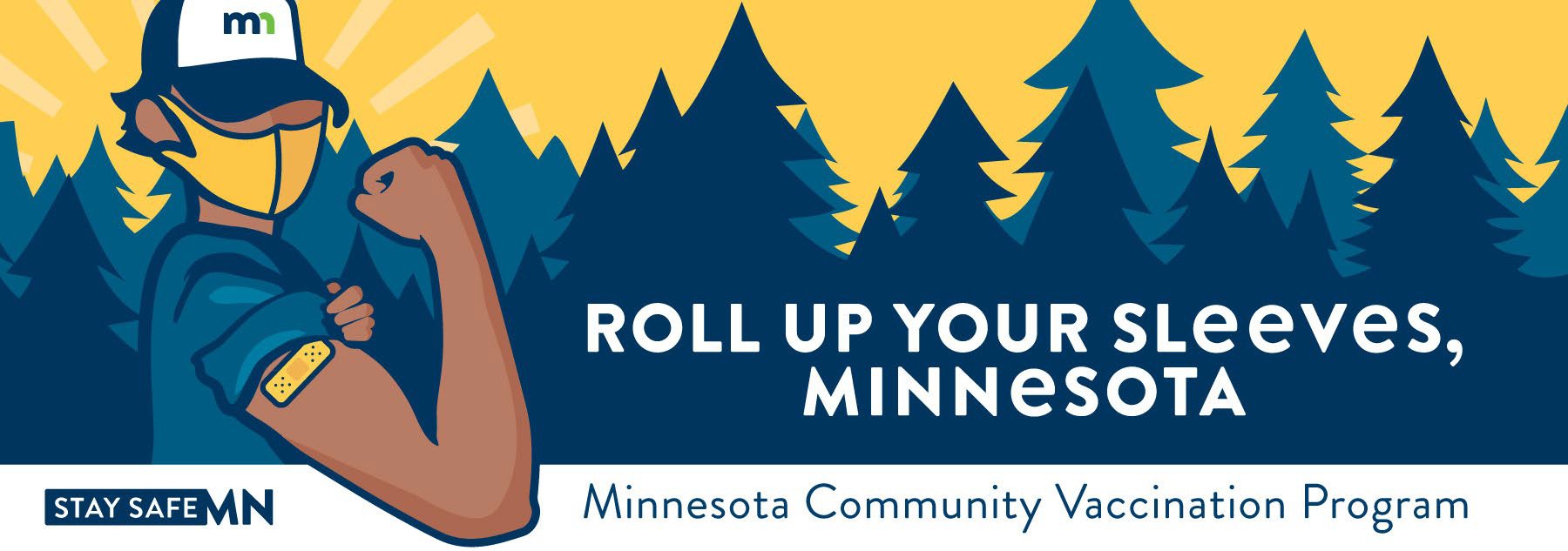 Free COVID-19 Booster and 2nd Dose Clinic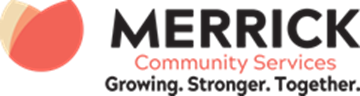 Location:Gustavus Adolphus Lutheran Church
1669 Arcade St, St Paul, MN 55106Vaccine Type:PfizerNo appointments necessary. Walk-ins accepted.Monday, March 28, 20222:00 PM – 6:00 PMFor Pfizer 2nd Dose: Must be 5 years-old or older and received 1st dose 3 weeks ago
 For Pfizer Booster Dose: Must be 12 years-old or older*Parents must give consent for all minors and are required to be present for children ages 5-15.What you need to receive a vaccine:You are required to wear a mask and comply with social distancing requirements.You need to confirm your first name, last name, date of birth, and home address.You need to bring your COVID-19 Vaccination Record cardYou do NOT need to show an ID.You do NOT need medical insurance.ADA accommodations available onsite.Public transportation:Metro Transit: Trip Planner (www.metrotransit.org/trip-planner).Metro Mobility Customers who are certified can call transportation providers to schedule their trips at 651-602-1111 (TTY 651-221-9886).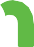 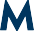 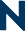 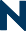 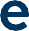 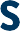 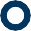 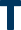 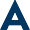 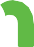 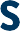 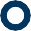 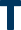 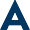 Minnesota Department of Health | health.mn.gov | 651-201-5000 625 Robert Street North PO Box 64975, St. Paul, MN 55164-0975Contact health.communications@state.mn.us to request an alternate format.